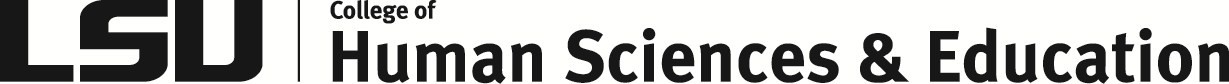 2018-2019 Catalog Recommended Path[   ] = prerequisiteCO = corequisiteC/R = requires credit or registrationKinesiology, Human Movement Science (Pre - Occupational Therapy Option), B.S.This is not intended as a substitute for the LSU General Catalog or degree audit.Students must be admitted into the College of Human Sciences & Education to enroll in professional KIN courses (KIN 35** and KIN 45**)Begin applying for admission into graduate/professional programs depending on theindividual program’s application timeline/deadline.* It is strongly recommended that students utilize electives to meet Occupational Therapy school admission prerequisites that are not required for graduation. Students should research the admission requirements of the schools to which they plan to apply to ensure that all required prerequisite coursework is satisfied.1 – Grade of “C-” or better required for graduationUpdated 4.2.18Note:   Critical   Requirements   must   be   satisfied   by   the   end   of   the indicated semester to be considered making minimum academic progress toward the degree.1st Semester – 16 hours1st Semester – 16 hours1st Semester – 16 hoursCritical: “C-” or better in ENGL 1001; MATH 10212.2 LSU & cumulative GPACritical: “C-” or better in ENGL 1001; MATH 10212.2 LSU & cumulative GPACritical: “C-” or better in ENGL 1001; MATH 10212.2 LSU & cumulative GPAENGL 10011 [Placement by department]3BIOL 12011 [ACT composite of 23 or “C” or better inCHEM 1201]3BIOL 12081 [C/R in BIOL 1201]1MATH 10211 [Placement by department]3General Education Art3General Education Social Science(Must take PSYC 2000)33rd Semester – 16 hours3rd Semester – 16 hours3rd Semester – 16 hoursCritical: “C-” or better in BIOL 12012.4 LSU & Cumulative GPASuggested: Research and begin planning for potential graduate/professional programs. Explore program admission requirements (ex. Prerequisite courses, required admission exams, required patient contact/observation hours) and program application processes, timelines, and deadlines.Critical: “C-” or better in BIOL 12012.4 LSU & Cumulative GPASuggested: Research and begin planning for potential graduate/professional programs. Explore program admission requirements (ex. Prerequisite courses, required admission exams, required patient contact/observation hours) and program application processes, timelines, and deadlines.Critical: “C-” or better in BIOL 12012.4 LSU & Cumulative GPASuggested: Research and begin planning for potential graduate/professional programs. Explore program admission requirements (ex. Prerequisite courses, required admission exams, required patient contact/observation hours) and program application processes, timelines, and deadlines.CMST 20603CHEM 1201 [C/R in MATH 1022]3General Education Humanities*3KIN 25001 [BIOL 1201]3KIN 250413KIN activity course11